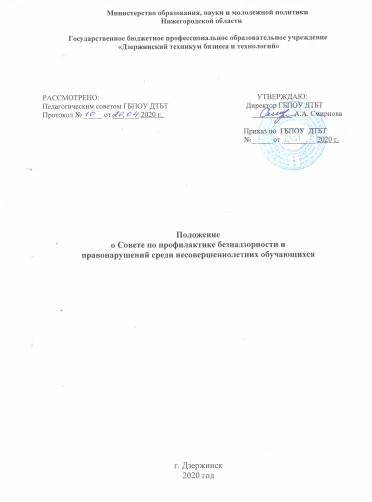 Общие положенияПоложение о Совете по профилактике безнадзорности и правонарушений среди несовершеннолетних обучающихся (далее Совет по профилактике) определяет принципы, цели и задачи Совета по профилактике, устанавливает порядок его работы.Положение разработано в соответствии с Федеральным законом от 24 июня 1999 г. № 120-ФЗ «Об основах системы профилактики безнадзорности и правонарушений несовершеннолетних» (в ред.26.07.2019г.), Федеральным законом от 24 июля 1998г. № 124-ФЗ «Об основных гарантиях прав ребенка в Российской Федерации» (в ред.27.12.2019г.), Федеральным законом от 29.12.2012г. № 273-ФЗ «Об образовании» (в ред.01.03.2020г.), Уставом техникума.Положение является нормативно-правовой основой деятельности, направленной на профилактику безнадзорности и правонарушений несовершеннолетних.Персональный состав Совета по профилактике утверждается директором.Правовую основу деятельности Совета по профилактике в техникуме составляют:- приказ директора о создании Совета по профилактике;- Положение о Совете по профилактике;- журнал протоколов заседаний Совета по профилактике;- планы профилактической работы с несовершеннолетними обучающимися, в отношении которых проводится профилактическая работа;- заявления несовершеннолетних обучающихся, либо их родителей (законных представителей) об оказании им помощи различного характера (педагогической, социально-психологической, адаптационной, учебно-методической и др.);- заключения директора о необходимости проведения индивидуальной профилактической работы в отношениии несовершеннолетнего обучающегося;- списки несовершеннолених обучающихся, в отношении которых проводится профилактическая работа.1.6   Совет по профилактике подотчетен директору.Принципы, цели и задачи деятельности Совета по профилактике.                                  Порядок формирования СоветаСовет по профилактике-коллегиальный орган, целью которого является планирование, организация и осуществление контроля за проведением мероприятий, направленных на выявление, устранение причин и условий, способствующих безнадзорности, правонарушениям и антиобщественным действиям несовершеннолетних, осуществляемых в совокупности с индивидуальной профилактической работой с несовершеннолетними и их семьями, находящимися в социально опасном положении.Деятельность Совета по профилактике основывается на принципах:- законности, демократизма и гуманного обращения с несовершеннолетними;- индивидуального подхода к несовершеннолетним и их семьям;- ответственности должностных лиц и граждан за нарушение прав и законных интересов       несовершеннолетних.2.3  Основными задачами деятельности Совета по профилактике являются:- создание системы и организация работы по профилактике нарушений среди несовершеннолетних обучающихся, выявление и устранение причин и условий, способствующих безнадзорности несовершеннолетних обучающихся, совершению правонарушений и антиобщественных действий; - обеспечение защиты прав и законных интересов несовершеннолетних обучающихся;- мониторинг состояния правонарушений, в том числе употребления наркотических средств или психотропных веществ без назначения врача, либо употребления одурманивающих веществ, алкогольной и спиртосодержащей продукции несовершеннолетними обучающимися; - выявление и пресечение случаев вовлечения несовершеннолетних обучающихся в преступную или антиобщественную деятельность, а также случаев склонения их к суицидальным действиям;- содействие в социально-педагогической реабилитации несовершеннолетних обучающихся, находящихся в социально опасном положении;- взаимодействие с органами и учреждениями системы профилактики безнадзорности и правонарушений несовершеннолетних, иными организациями и гражданами по вопросам профилактики безнадзорности и правонарушений несовершеннолетних.2.4 Совет состоит из председателя, заместителя председателя, секретаря и членов Совета.2.5 Членами Совета могут быть заместители директора, социальные педагоги, классные руководители, медицинские работники, родительская общественность, представители органов студенческого самоуправления, а также представители органов внутренних дел и иных органов и учреждений системы профилактики безнадзорности и правонарушений несовершеннолетних.2.6 Численность состава Совета составляет от 10 до 15 представителей, Председателем Совета является директор, Секретарь Совета назначается председателем.2.7. Члены Совета участвуют в его работе на общественных началах.Категории лиц, в отношении которых проводится профилактическая работаСовет по профилактике организует и проводит систему индивидуальных профилактических мероприятий в отношении обучающихся несовершеннолетних, категории которых установлены статьей 5 Федерального закона «Об основах системы профилактики безнадзорности и правонарушений несовершеннолетних», а также нарушающих Правила внутреннего распорядка для обучающихся и иные локальные нормативные акты.Совет по профилактике организует проведение мероприятий, направленных на профилактику безнадзорности и правонарушений, в том числе с участием представителей территориальных отделов полиции и комиссий по делам несовершеннолетних и защите их прав, для несовершеннолетних обучающихся.Основные направления деятельности Совета по профилактикеСовет по профилактике проводит следующую аналитическую работу:- изучает уровень правонарушений среди несовершеннолетних обучающихся;- изучает состояние профилактической работы и эффективность проводимых мероприятий;         -определяет причины и мотивы антиобщественного поведения несовершеннолетних обучающихся. 4.2 Совет по профилактике осуществляет следующую непосредственную деятельность, направленную на профилактику правонарушений, антиобщественных действий несовершеннолетних обучающихся;          - обеспечивает оказание социально-психологической и педагогической помощи несовершеннолетним обучающимся с ограниченными возможностями здоровья и (или) отклонениями в поведении, либо имеющим проблемы в обучении;         -  выявляет несовершеннолетних, находящихся в социально-опасном положении, а также не посещающих или систематически пропускающих по неуважительным причинам занятия, принимает меры, направленные на их воспитание и получение ими образования;         - организует мероприятия по выявлению семей, находящихся в социально-опасном положении, оказанию им помощи в воспитании и обучении несовершеннолетних обучающихся;         - направляет предложения директору о необходимости проведения индивидуальной профилактической работы с несовершеннолетними обучающимися;        - на основании утвержденного директором заключения о необходимости проведения индивидуальной профилактической работы в отношении несовершеннолетнего обучающегося, ставит такого обучающегося на внутренний учет;        - ведет учет несовершеннолетних обучающихся, в том числе относящихся к категории лиц, в отношении которых проводится индивидуальная профилактическая работа;       - информирует обучающегося, а также его родителей и иных законных представителей, о проводимой в отношении него профилактической работы, а также о направлении ходатайств, в том числе продлении профилактической работы, а также о направлении ходатайств в комиссию по делам несовершеннолетних и защите их прав для принятия решений в соответствии с их компетенцией;       - выносит на рассмотрение директора вопрос о принятии мер воздействия в установленном законом порядке в отношении несовершеннолетних обучающихся;       - для снятия несовершеннолетнего с индивидуального профилактического учета составляет характеристику на такого обучающегося, а также ходатайство о снятии его с индивидуального профилактического учета и направляет эти документы руководителю;       - на основании утвержденного директором заключения о снятии несовершеннолетнего обучающегося с индивидуального профилактического учета, исключает такого обучающегося из списка несовершеннолетних обучающихся, в отношении которых проводится профилактическая работа;       - при достижении обучающимся возраста восемнадцати лет, или наступления других обстоятельств, предусмотренных законодательством Российской Федерации, снимает такого обучающегося с внутреннего профилактического учета;       - рассматривает персональные дела несовершеннолетних обучающихся с антиобщественным поведением;      - организует при необходимости наставничество над обучающимися;      - вовлекает несовершеннолетних обучающихся, в том числе состоящих на индивидуальном профилактическом контроле, в культурно-массовые, спортивные и другие мероприятия;      - заслушивает на своих заседаниях отчеты работников, привлеченных к проведению профилактической работы, о состоянии данной работы;      - информирует директора о состонии проводимой работы с несовершеннолетними обучающимися;      - осуществляет мероприятия, направленные на организацию общедоступных спортивных секций, технических и иных кружков, клубов и привлечение к участию в них несовершеннолетних;     - разрабатывает предложения по реализации программ и методик, направленных на формирование законопослушного поведения несовершеннолетних;     - готовит предложения директору об обучении работников, привлеченных к проведению профилактической работы, современным формам и методам профилактической деятельности.Организация работы Совета5.1 Председатель Совета руководит деятельностью Совета и несет персональную ответственность за выполнение возложенных на него задач, ведет заседания Совета, обладая правом решающего голоса, подписывает протоколы заседания Совета. 5.2 Заместитель председателя Совета, назначаемый председателем Совета, замещает председателя в его отсутствие. 5.3   Секретарь Совета, назначается председателем Совета и осуществляет:      - подготовку и представление председателю и членам Совета материалов, подлежащих обсуждению на заседании Совета;      - сбор и анализ информации по вопросам деятельности Совета;      - учет несовершеннолетних, находящихся в социально опасном положении;      - ведение делопроизводства Совета;      - представляет сведения о результатах работы Совета за отчетный период в комиссию по делам несовершеннолетних и защите их прав;     - подготовку справочной информации по запросам отдела полиции, комиссии по делам несовершеннолетних и защите их прав, прокуратуры, иных запросов;     - осуществляет иные функции в соответствии с Уставом ГБПОУ «Дзержинский техникум бизнеса и технологий»5.4 Члены Совета:    - присутствуют на заседании Совета;    - вносят предложения по плану работы Совета, повестке дня заседаний и порядку обсуждения вопросов;   - участвуют в подготовке материалов Совета, а также проектов его решения.               6. Порядок деятельности Совета по профилактике6.1 Совет по профилактике рассматривает вопросы, отнесенные к его компетенции, на своих заседаниях, которые проходят по мере необходимости, но не реже одного раза в месяц. Деятельность Совета по профилактике планируется на текущий учебный год. План работы обсуждается на заседании Совета по профилактике и утверждается председателем Совета по профилактике. В течение учебного года по мере необходимости в план могут вносится изменения и дополнения. 6.2 Деятельность Совета по профилактике строится во взаимодействии с комиссией по делам несовершеннолетних и защите их прав, иными органами и учреждениями системы профилактики безнадзорности и правонарушений несовершеннолетних, заинтересованными ведомствами, учреждениями, общественными организациями, проводящими профилактическую воспитательную работу. 6.3   Совет по профилактике осуществляет свою работу во взаимодействии с другими структурными подразделениями. 6.4 На заседания Совета по профилактике, на которых осуществляется рассмотрение персональных дел, утверждение программ (планов) профилактической работы, промежуточный контроль за их реализацией, рассмотрение вопроса о полном завершении данной работы или ее продлении, приглашаются руководители структурных подразделений, а при необходимости специалисты других учреждений и ведомств. 6.5 Заседание правомочно, если на нем присутствует не менее половины членов Совета.6.6 Члены Совета участвуют в его работе лично и не вправе делегировать свои полномочия другим лицам.6.7 Решение Совета принимаются большинством голосов присутствующих на заседании членов Совета.6.8 Заседание Совета в течении трех дней со дня его проведения оформляется протоколом, который подписывается председательствующим на заседании и секретарем Совета. Протоколы звседаний Совета нумеруются с начала учебного года и хранятся у председателя Совета.6.9 Совет по профилактике анализирует свою деятельность и отчитывается о своей работе перед директором не реже 1 раза в год.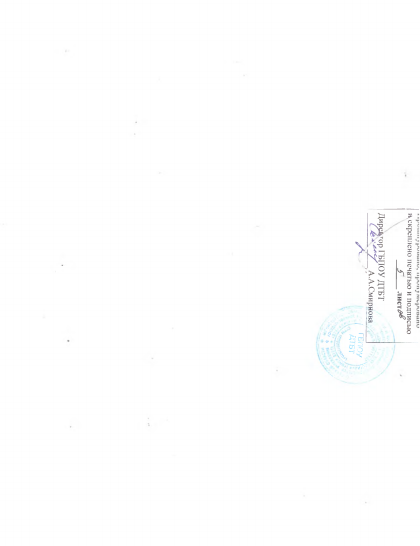 